Sarah empfiehlt: Vogelstimmenbingo 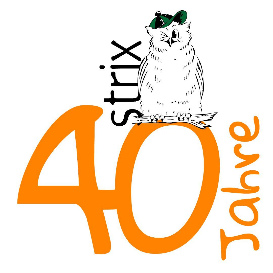 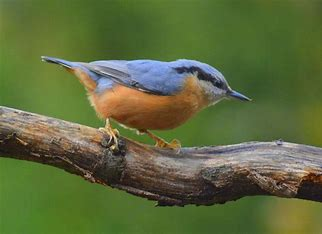 Wann: Samstag 16.03 8:00 – 10:30 Uhr Wo: Fünfweiherparkplatz Mitnehmen: -Trinken-Znüni-Wetterbedingte Kleidung -Wenn möglich FeldstecherWas: Im Frühling freut wir vom Strix uns auf das wunderschöne Vogelgezwitscher. Möchtest du auch wissen, von wem die schönen Konzerte veranstaltet werden? Dann komm auch und lerne auf spielerische Art 7 Vogelarten des Lenzburger Waldes kennen.Anmeldung: Bis 14.03 bei lena.thoeny@bluewin.ch Wir freuen uns auf euchSarah, Lea und Lena 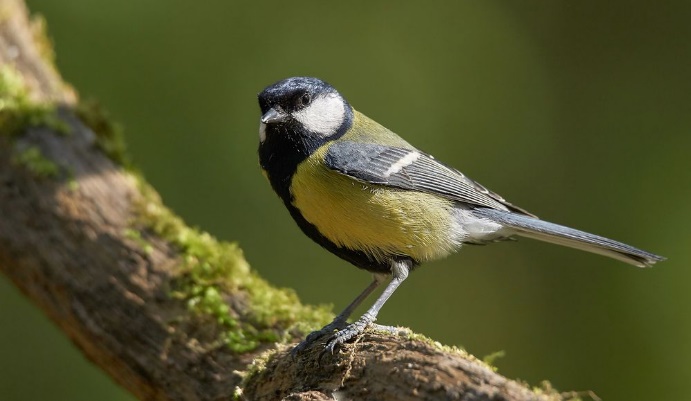 